İNCE  ÜNLÜLER	  KALIN ÜNLÜLER  İNCE ÖRGÜ         KALIN ODUN                                                                                                                    E-İ-Ö-Ü 						 A-I-O-U           	                       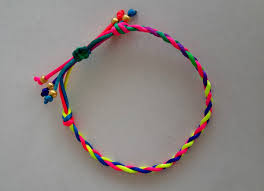 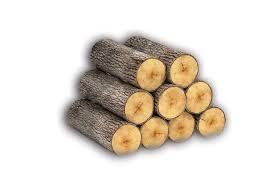 